Employee Signature	 		Date	 	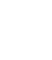 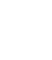 Manager Signature	 		Date	 	Position DetailsPosition DetailsPosition DetailsPosition DetailsBusiness EntityShared ServicesDepartmentQuality, Regulation and StandardsJob Title ELICOS Policy Developer   (Officer)LocationSydneyReports ToDirector, Quality Assurance & GovernanceDirect ReportsNilOverall PurposeThe ELICOS Policy Developer (Officer) is responsible for providing assistance in writing policies for Kaplan’s International Languages, a group of standalone ELICOS providers regulated by the Australian Skills Quality Authority (ASQA).Key ResponsibilitiesPolicies & ProceduresAssist the National Manager, Governance and Policy to maintain the Kaplan policy register (specifically for ELICOS polices) to ensure all policies are accurate, current and available on the appropriate website.Maintain and administer an ELICOS policy review cycle.Assist with research, analysis and review of complex policy issues, identifying emerging issues, Coordinate, the timely preparation of policy development for Kaplan International Languages in line with commitments and implement policy initiatives.Assist with monitoring and evaluation of all policy initiatives to identify risks and issues.Engage with key stakeholders within the Quality, Regulations and Standards (QRS) Team and Kaplan International Languages, to consult and negotiate on policy issues.Assist with quality assurance on the development of new policy documents. Ensure policies and procedures comply with standards of Kaplan, ELICOS Framework, ESOS Act, the National Code, the Department of Home Affairs (DHA) and other regulatory bodies.Keep up-to-date with any changes in laws for Overseas and Domestic student education in Australia.  Administration and MaintenanceAssist with Quality and Standards Corporate Services projects as required.Maintain the ELICOS policy register  Key Relationships Director, Quality Assurance and Governance National Manager – ASQA Quality Assurance and Compliance National Manager – Governance and Policy Principal Executive Officer of Kaplan International Languages Operational Support Manager of Kaplan International Languages (ANZ)Contribute to a supportive, positive and safe workplaceCompliance with all company policies and procedures including WHS legislation requirementsEnsure as far as is practicable that the workplace, under your control, is safe and without risks to healthBeing a productive member of the Kaplan team by displaying the Company values through your day to day roleAdherence to Company Policy and ProcedureQualifications and SkillsEssentialExperience with writing policies applying to the ELICOS frameworkKnowledge of the ELICOS & CRICOS requirementsAdministration knowledge, skills and experienceHigh level of information technology literacyExcellent communication skillsTeam playerProject management skillsAccuracy and a high level of attention to detailHigh level of time management and organisational skillsHigh level of interpersonal skills with a strong customer service focusDesirableKnowledge of VET and RTO StandardsExperience of working within a shared service environmentKnowledge of student management processes